Supplementary dataA mimetic nesting association between a timid social wasp and an aggressive arboreal antCorbara et al.Figure S1. A Protopolybia emortualis nest with the shelter slightly opened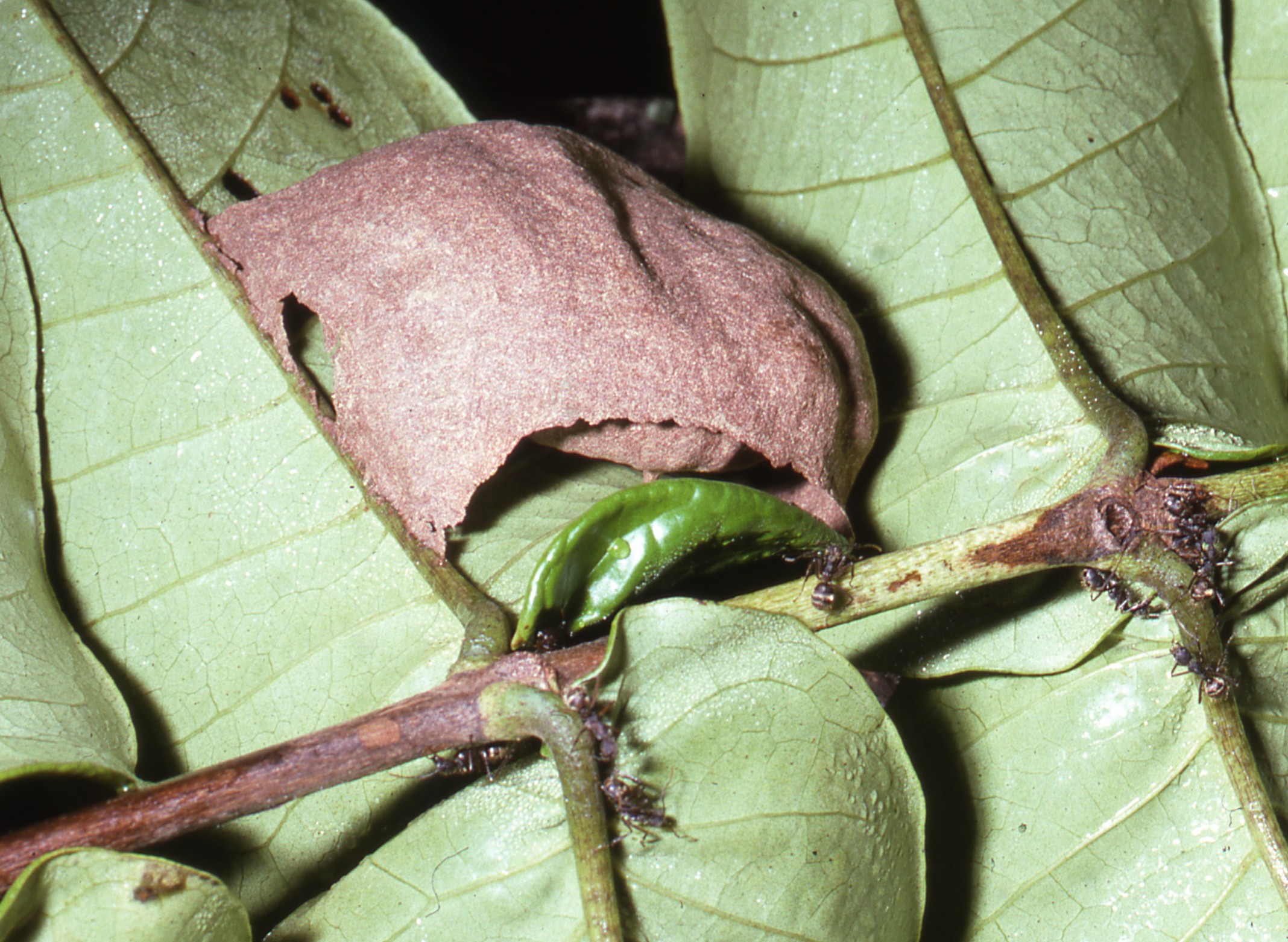 Figure S2. A Protopolybia emortualis nest with the shelter removed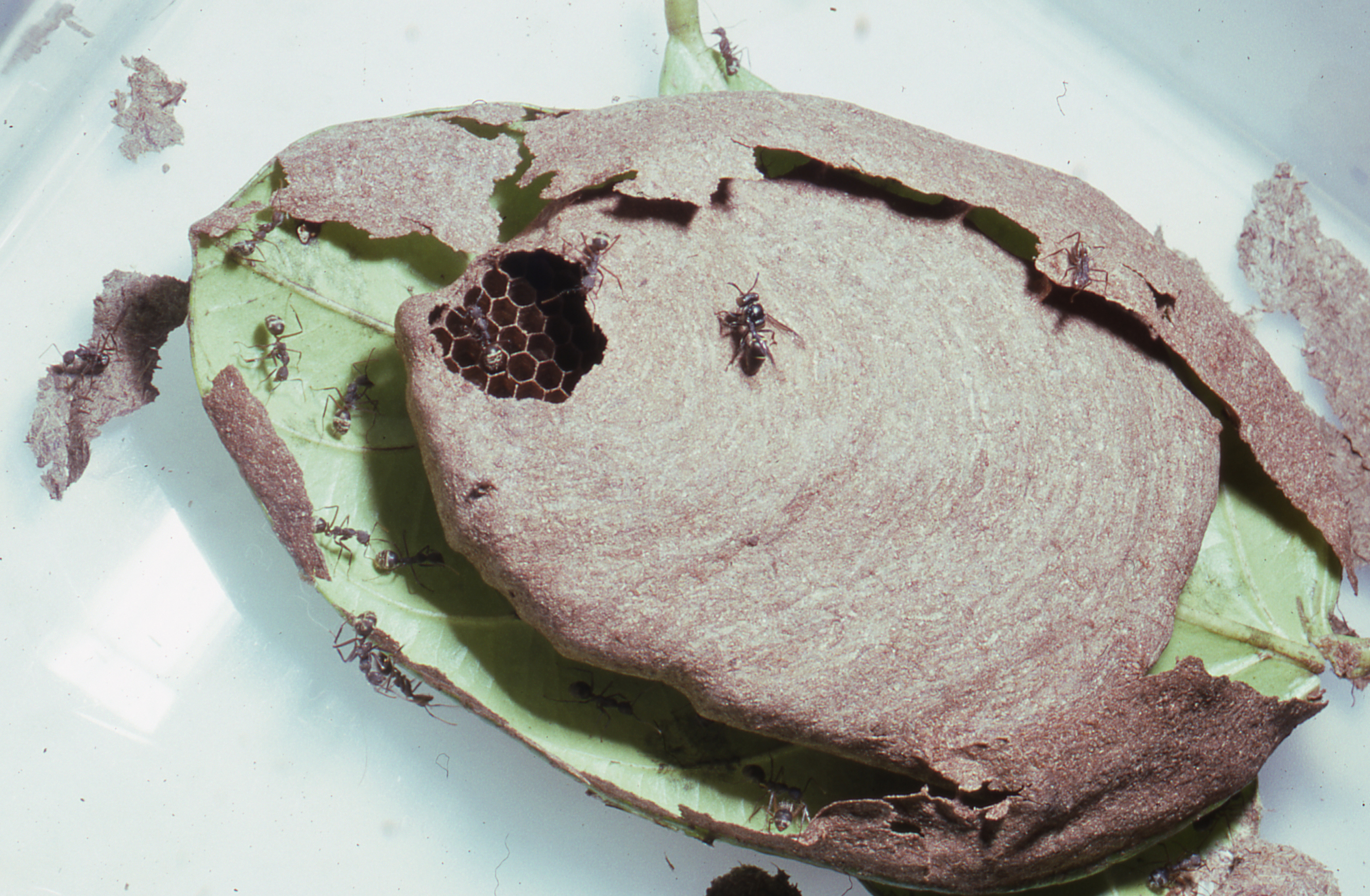 